                                                                                                                                                                                                                ՀԱՍՏԱՏՈՒՄ ԵՄՏնօրեն՝	/ Ա. Վարդանյան	/« 01 » .....  սեպտեմբեր         2023 թ.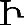 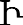 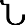 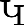 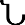 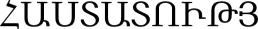 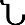 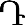 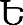 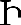 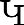 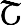 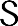 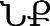 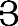 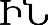 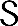 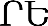 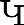 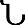 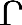 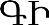 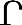                                                                                      «Գյումրու թիվ 43 հիմնական դպրոց» ՊՈԱԿ V դասարանուսումնական հաստատության անվանումը , դասարան   Հովհաննիսյան Մելանյա Արթուրիդասղեկի ազգանունը, անունը, հայրանունը  «2023-2024» ուստարիԿրթական դաստիարակչական աշխատանքների հիմնական ուղղություններըՆերածություն (դասարանի ընդհանուր բնութագիրը)2023-2024 ուս.տարվա սկզբին հինգերորդ դասարանը բաղկացած է երեք աշակերտից, ովքեր աչքի են ընկնում        համեստությամբ,    ինքնուրույնությամբ,հետաքրքրասիրությամբ ՝ նորը վերցնելու մեծ ձգտումով:Ուստարվա ընթացքում նախատեսվող ուսումնադաստիարակչական աշխատանքները ա/ Կազմակերպչական աշխատանքների ներդրումբ/ Հայրենասիրական բնույթի միջոցառումների անցկացում գ/Արվեստի ոլորտների հետ ծանոթութոյուն ՝ այց թանգարաններ դ/ Ճանաչողական էքսկուրսիաների կազմակերպում:Հայեցի դաստիարակություն- Հոգևոր դաստիարակությունԱշակերտների մոտ սերմանել սեր և հարգանք քրիստոնեության նկատմամբ : Նույն նպատակով կատարել պատմական ակնարկ , որը կնպաստի հոգևոր դաստիարակության ձևավորմանը :- Գեղագիտական դաստիարակությունՄշակույթը կրող , ստեղծագործական ակտիվություն ունեցող անձի ձևավորում, գեղեցիկն ընկալող և գնահատող ստեղծագործ անձի ձևավորում- Ռազմահայրենասիրական դաստիարակությունՀայրենասեր , հայրենիքի նկատմամբ նվիրվածություն և անձնազոհություն դրսևորելու կարողություններ ունեցող անձի ձևավորում:- Ֆիզիկական դաստիարակությունՖիզիկական զարգացմանն ուղղված պայմանների ստեղծում , վնասակար սովորությունների հանդեպ բացասական վերբերմունքի ձևավորում:- Աշխատանքային դաստիարակությունԱշխատանքային հմտությունների և կառուցողական վերաբերմունքի խթանում, աշխատանքի նկատմամբ հարգանքի ձևավորում :- Բնապահպանական դաստիարակությունԲնության հանդեպ հոգատար վերաբերմունքի ձևավորում, այն սկզբունքի արմատավորում , որ բնությունը մեր տունն է և մենք է նրա պահապանը:- Դպրոց-ընտանիք կապըԵրեխան պետք է հասկանա, որ ընտանիքը հանդիսանում է պետության կորիզը :Դպրոց և ընտանիք հարաբերությունները պետք է հիմնված լինեն մշտական կապի և փոխադարձ վստահության վրա :ՏԵՂԵԿՈՒԹՅՈՒՆ ԱՇԱԿԵՐՏՆԵՐԻ ՄԱՍԻՆՈՒՍՈՒՄՆԱԴԱՍՏԻԱՐԱԿՉԱԿԱՆ ԱՇԽԱՏԱՆՔՆԵՐԻ ՀԻՄՆԱԿԱՆ ԲՈՎԱՆԴԱԿՈՒԹՅՈՒՆԸԴԱՍԱՐԱՆԻ ՄԱՍՆԱԿՑՈՒԹՅՈՒՆԸ ՀԱՄԱԴՊՐՈՑԱԿԱՆ, ՏԱՐԱԾՔԱՅԻՆ ԵՎ ՄԱՐԶԱՅԻՆ ՄԻՋՈՑԱՌՈՒՄՆԵՐԻՆԱՇԱԿԵՐՏՆԵՐԻ ՄԱՍՆԱԿՑՈՒԹՅՈՒՆԸ ՆԱԽԱՍԻՐԱԿԱՆ ԳԵՂԱՐՎԵՍՏԱԿԱՆ ԵՐԱԺՇՏԱԿԱՆ ԵՎ ԱՅԼ ԽՄԲԱԿՆԵՐԻԴԱՍԱՐԱՆԻ ՂԵԿԱՎԱՐԻ ԴԱՍՏԻԱՐԱԿՉԱԿԱՆ ԱՇԽԱՏԱՆՔՆԵՐԻ ԹԵՄԱՏԻԿԱՆԴԱՍՂԵԿԻ ԴԱՍԱԼՍՈՒՄՆԵՐԴԱՍՂԵԿԻ ԺԱՄԱՇԽԱՏԱՆՔ ԾՆՈՂՆԵՐԻ ՀԵՏՍԵՄԻՆԱՐՆԵՐԾՆՈՂԱԿԱՆ ԺՈՂՈՎՆԵՐԾՆՈՂԿՈՄԻՏԵԻ ԿԱԶՄԸԱՇԽԱՏԱՆՔ ԴԱՍԱՐԱՆԻ ԾՆՈՂԱԿԱՆ ԽՈՐՀՐԴԻ ՀԵՏԴԱՍԱՐԱՆԻ ՍՈՑԻԱԼԱԿԱՆ ԱՆՁՆԱԳԻՐԸԵրեխաների թիվը դասարանումա) Աղջիկ 2 բ) տղա՝1Ընտանիքների թիվը ա) լրիվ կազմով՝3բ) ոչ լրիվ կազմովԱնապահով ընտանիքների թիվը՝  Նրանցում՝ երեխաների թիվը՝Բազմազավակ ընտանիքների թիվը ՝ 2Նրանցում՝ երեխաների թիվը՝ 5, 4«Ռիսկային խմբի» ընտանիքների թիվը՝ 0Ընտանիքներ, որտեղ ծնողները չեն աշխատում՝ 0Խնամակալության տակ գտնվող երեխաների թիվը՝ 0Դասերից հաճախակի բացակայող երեխաներ 0Դժվար դաստիարակվող երեխաներ 0Դասղեկ՝                                                 / Մ.  Հովհաննիսյան	/ Nազգանունանունհայրանունծննդ. օր, ամիս, տարիսեռըհասցեհեռախոսԾնողի (խնամ) աշխատավ. ԶբաղմունքԸնտանիքի սոցիալական վիճակը,անապահով1ԱվետիսյանԱնահիտԱրտյոմի12.04.2010իգ.Ք. Գյումրի Շերամ թաղամաս 1/3շենք , բն. 62077 54 73 10Աշխատում է Բավարար2ՄանուկյանՄարիամՄուշի01.05.2013իգ.Շերամ 2թաղ. 1/3Ա , բն.7094926627Չի աշխատումԲավարար3ԽաչատրյանԱլեքսԳևորգի10.06.2013ար.Շիրակացի թաղ.67շ.բն.9093 51 47 95Չի աշխատումԱնապահով45678910111213141516171819202122Ուս/շՈւս. աշխատանքի բովանդակությունըԿատարման ժամկետըԿատարողIԾանոթություն դասարանի հետ1.09-19.09 2023 թ.ԴասղեկIIՈւսումնադաստիարակչական աշխատանքի կազմակերպում21.09-30.09	2023թ.ԴասղեկIIIՀամաճարակային կանոնների մշակում և պահպանում28.09-3.10	2023 թ.ԴասղեկIVԳոյամարտ Արցախում5.10-10.10	2023թ.ԴասղեկV« Ո՞վ եմ ես» թեմատիկ զրույց12.10-17.10	2023 թ.ԱշակերտներVIՈւսումնական գործընթացի արդյունքների վերլուծություն2.11-6.11	2023 թ.ԴասղեկVII« Ոսկե աշուն » խորագրով բանաստեղծություններ9.11-14.11,	2023թ.ԱշակերտներVIII« Իմ ընտանիքը » թեմատիկ զրույց16.11-21.11	2023թ.ԱշակերտներIX« Աղետների կանխարգելում » թեմայով զրույց23.11-28.11	2023 թ.ԴասղեկX« Աղետների կանխարգելում » թեմայով գործնական քայլերի մշակում30.11-5.12	2023թ.ԱշակերտներXI« Ո՞վ է պատասխանատու իմ արարքների համար »7.12-12.12	2023 թ .Դասղեկ-աշակերտներXII« Իմ վարքագիծը դպրոցում » թեմատիկ զրույց14.12-19.12	2023թ.Դասղեկ –աշակերտներXIIIԱմանորյա բարեմաղթանքներ , բացիկների պատրաստում21.12-26.12	2023թ.ԱշակերտներXIVI կիսամյակի ուսումնական արդյունքների գնահատում , IIկիսամյակի նախատեսվող ծրագրերի քննարկում11.01-16.01	2024 թ.ԴասղեկXV« Ուզում եմ ունենալ հայրենիք որտեղ…» շարադրանք18.01-23.01	2024 թ.ԱշակերտներXVI« »Ազգ ,բանակ, պետություն , փա՛ռք հայոց բանակին » թեմատիկ զրույց25.01-30.01	2024թ.Դասղեկ-աշակերտներXVII« Ի՞նչ է կոնֆլիկտը , կոնֆլիկտի հաղթահարման ուղիները »1.02-6.02	2024 թ.ԴասղեկXVIIIՄիջանձնային հարաբերություններ/համագործակցություն, հաղորդակցություն/8.02-13.02	2023թ.ԴասղեկXIXԱզգային տոներ ծեսեր, ավանդույթներ15.02-20.02	2024 թ.ԴասղեկXXԻրավունք և պարտականություն կանոնների մշակում22.02-27.02	2024թ.ԴասղեկXXI« Դռներդ բացե՛ք գարուն է գալիս»ԴասղեկXXIIՇնորհավոր կանանց միջազգային տոնը1.03-6.03	2024թ.ԴասղեկXXIIIԱրդար ,ազնիվ և օրապահ8.03-13.03	2024 թ.ԴասղեկXXIVԻմ երազանքները և ցանկությունները15.03-20.03 2024թ.ԴասղեկXXVԱշխատանք և աշխատասիրություն22.03-27.03 2024 թ.ԴասղեկXXVIՀաղթանակը և դրա արդյունքները ՝ Քառօրյա պատերազմ29.03-3.04 2024 թ.ԴասղեկXXVIIԱզգային խորհրդանիշերը /դրոշ, զինանշան, օրհներգ/5.04-10.04 2024Դասղեկ-աշակերտներXXVIIIՄեծ լռություն 20-րդ և 21-րդ դարերում12.04-17.04 2024ԴասղեկXXIXԵս հպարտ եմ , որ հայ եմ19.04-24.04 2024ԴասղեկXXXՄայիսյան հաղթանակը « Հարսանիք լեռներում »26.04-1.05 2024ԴասղեկXXXIԱզգային գործիչներ ՝ պաստառների ցուցադրում3.05-8.05 2024ԴասղեկXXXIIՈւսումնական գործընթացի վերլուծության ամփոփում10.05-15.05 2024ԴասղեկXXXIIIԹանգարանային այց17.05-22.05 2024ԴասղեկXXXIVՈւսումնական տարվա ակնկալիքների գնահատում24.05-29.05 2024Դասղեկ-աշակերտներԱնցկացման ժամկետըՄիջոցառման անվանումըԱնցկացման վայրըNնախասիրական-առարկայական խմբակգեղարվեստական երաժշտական խմբակներՄարզական խմբակներայլ խմբակներ№Ա/ ԱՄայրենիՄաթեմ.Ռուսաց լեզուՖրանսերենԿերպարվեստՇախմատՏեխնալ ոգիաԵրաժշտու- թյունՖիզկուլտԻմ հայրենիքԹվայի գրագիտ.Ընդ. գում արԶեղչվածՎճարված№Ա/ ԱԸնդ. գում արԶեղչվածՎճարված1Ավետիսյան Անահիտ++++2Մանուկյան Մարիամ++++3Խաչատրյան Ալեքս++++45678910111213141516171819202122232425Ըն.Անցկացման օ/ա/տՄիջոցառման բովանդակությունըԾանոթություն08/09/2023Ծանոթություն դասարանի հետԿատարված է15/09/2023Ուսումնադաստիարակչական աշխատանքիկազմակերպումԿատարված է22/09/2023Համաճարակային կանոնների մշակում և պահպանում29/09/2023Գոյամարտ Արցախում06/10 /2023« Ո՞վ եմ ես» թեմատիկ զրույց13/10 /2023Ուսումնական գործընթացի արդյունքների վերլուծություն20/10/ 2023« Ոսկե աշուն » խորագրով բանաստեղծություններ03/11/2023« Իմ ընտանիքը » թեմատիկ զրույց17/11/2023« Աղետների կանխարգելում » թեմայով զրույց24/11/2023« Աղետների կանխարգելում » թեմայով գործնական քայլերի մշակում01/12/2023« Ո՞վ է պատասխանատու իմ արարքների համար »08/12/2023« Իմ վարքագիծը դպրոցում » թեմատիկ զրույց15/12/2023Ամանորյա բարեմաղթանքներ , բացիկներիպատրաստում22/12/2023I կիսամյակի ուսումնական արդյունքների գնահատում , II կիսամյակի նախատեսվողծրագրերի քննարկում12/01/2024« Ուզում եմ ունենալ հայրենիք որտեղ…» շարադրանք19/01/2024« »Ազգ ,բանակ, պետություն , փա՛ռք հայոց բանակին » թեմատիկ զրույց26/01/2024« Ի՞նչ է կոնֆլիկտը , կոնֆլիկտի հաղթահարման ուղիները »09/02/2024Միջանձնայինհարաբերություններ/համագործակցություն, հաղորդակցություն/16/02/2024Ազգային տոներ ծեսեր, ավանդույթներ23/02/2024Իրավունք և պարտականություն կանոնների մշակում1/03/2024« Դռներդ բացե՛ք գարուն է գալիս»15/03/2024Շնորհավոր կանանց միջազգային տոնը22/03/2024Արդար ,ազնիվ և օրապահ05/04/2024Իմ երազանքները և ցանկությունները12/04/2024Աշխատանք և աշխատասիրություն19/04/2024Ազգային խորհրդանիշերը /դրոշ, զինանշան, օրհներգ/26/04/2024Մեծ լռություն 20-րդ և 21-րդ դարերում03/05/2024Ես հպարտ եմ , որ հայ եմ10/05/2024Մայիսյան հաղթանակը «Հարսանիք լեռներում»17/05/2023Ազգային գործիչներ ՝ պաստառների ցուցադրում24/05/2023Ուսումնական տարվա ակնկալիքների գնահատումԴասալսման օրըԱռարկան, դասավանդող ուսուցիչըԴասի թեմանԴասալսման նպատակը  11.09.2023 ԵրգԿոմիտաս «Կաքավի երգը» Գնահատել աշակերտների պատրաստվածությունը, կարգապահությունը դասի ընթացքում: 13.09.2023 Մաթեմատիկա  Կարգեր, կարգային  միավորումներԳնահատել աշակերտների պատրաստվածությունը, կարգապահությունը դասի ընթացքում:1-ին կիսամյակ1-ին կիսամյակ2-րդ կիսամյակ2-րդ կիսամյակՇաբաթվա օրըդասաժամըՇաբաթվա օրըդասաժամըՈւրբաթ8Անցկացման օրըԹեմանՔննարկվող հարցերըՈւսուցչի անուն, ազգանունծանոթությունԱնցկացման օրըՔննարկվող հարցերըՀամառոտ բովանդակությունըծանոթություն  08.09.2023թ. Ծանոթացում ծնողների հետ:  Դասացուցակի տրամադրում, ուսումնական տարում կատարվելիք աշխատանքների իրազեկում:  Կատարված  է ազգանուն, անուն, հայրանունհասցեհեռախոսՆախագահՄանուկյան Հայկուշ Շիրակացի թաղ. 67շ.բն.9093514795ԱնդամներԽաչատրյան ՀռիփսիմեԱվետիսյան Ռիմա 3.Շերամ 2թաղ. 1/3Ա , բն.7Ք. Գյումրի Շերամ թաղամաս 1/3 շենք , բն. 62093514795077 54 73 10Անցկացման օ/ա/տՔննարկվող հարցերըԶրույցի համառոտ բովանդակությունըԾանոթություն